РЕСПУБЛИКА   КАРЕЛИЯ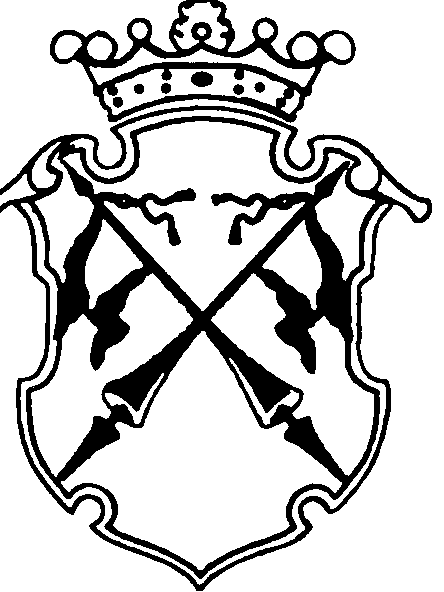 КОНТРОЛЬНО-СЧЕТНЫЙ КОМИТЕТСОРТАВАЛЬСКОГО МУНИЦИПАЛЬНОГО РАЙОНАЗАКЛЮЧЕНИЕна проект Решения Совета Сортавальского городского поселения  … сессии III созыва «О внесении изменений и дополнений в решение №73 от 24.12.2014г. «О бюджете Сортавальского городского поселения на 2015 год и плановый период 2016-2017 годов»27 ноября 2015 года                                                                      №52Основание для проведения экспертизы: п.2;7 ч.2 статьи 9 федерального закона  от 07.02.2011г. №6-ФЗ «Об общих принципах организации и деятельности контрольно-счетных органов субъектов Российской Федерации и муниципальных образований», ч.2 статьи 157 Бюджетного Кодекса РФ, подпункт 2;7 пункта 1.2 Соглашения о передаче полномочий контрольно-счетного органа Сортавальского городского поселения по осуществлению внешнего муниципального финансового контроля Контрольно-счетному комитету Сортавальского муниципального района от  «20» ноября  2014 г.Цель экспертизы : оценка финансово-экономических обоснований на предмет обоснованности расходных обязательств бюджета Сортавальского городского поселения в проекте Решения Совета Сортавальского городского поселения … сессии III созыва «О внесении изменений и дополнений в решение №73 от 24.12.2014года  «О бюджете Сортавальского городского поселения на 2015 год и плановый период 2016-2017 годов».Предмет экспертизы : проект Решения Совета Сортавальского городского поселения … сессии III созыва «О внесении изменений и дополнений в решение №73 от 24.12.2014года  «О бюджете Сортавальского городского поселения на 2015 год и плановый период 2016-2017 годов», материалы и документы финансово-экономических обоснований указанного проекта в части, касающейся расходных обязательств бюджета Сортавальского городского поселения.   Проект Решения Совета Сортавальского муниципального района … сессии III созыва «О внесении изменений и дополнений в решение №73 от 24.12.2014г. «О бюджете Сортавальского городского поселения на 2015 год и плановый период 2016-2017 годов» с приложениями №4;6;8;16;17;18;19 (далее- проект Решения), пояснительной запиской к проекту Решения представлен на экспертизу в Контрольно-счетный комитет Сортавальского муниципального района (далее- Контрольно-счетный комитет) 27 ноября 2015 года.     Представленным проектом Решения предлагается изменить основные характеристики бюджета муниципального образования принятые Решением Совета Сортавальского городского поселения XVII сессии III созыва «О бюджете Сортавальского городского поселения на 2015 год и плановый период 2016-2017 годов» (далее- утвержденный бюджет), к которым, в соответствии с ст. 184.1 БК РФ, относятся общий объем доходов, общий объем расходов и дефицит бюджета. В проект Решения вносятся следующие изменения в основные характеристики бюджета на 2015 год:-доходы бюджета в целом по сравнению с утвержденным бюджетом увеличиваются на сумму 36327,8 тыс. руб.( в т.ч. ранее внесенные изменения- 28927,8) и составят 130608,8 тыс. руб., в том числе безвозмездные поступления 27990,8 тыс. руб.( в т.ч. ранее внесенные изменения- 25990,8). Представленным проектом предлагается увеличение доходной части бюджета поселения на 7400,0 тыс. руб.- расходы бюджета в целом по сравнению с утвержденным бюджетом увеличивается на сумму 39327,8 тыс. руб. ( в т.ч. ранее внесенные изменения- 28927,8 тыс. руб.) Представленным проектом предлагается увеличение расходной части бюджета поселения на 10 400,0 тыс. руб.- Дефицит бюджета  по сравнению с утвержденным бюджетом увеличится на сумму 3000,0 тыс. руб. . Ранее размер дефицита бюджета поселения не изменялся.. Основные характеристики бюджета Сортавальского городского поселения на плановый период 2016 и 2017 годов в представленном проекте Решения по сравнению с утвержденным бюджетом не изменяются. ДоходыСогласно  предлагаемым изменениям, вносимым в бюджет поселения, доходная часть на 2015год увеличится на 36327,8 тыс.руб. ( в т.ч. 28927,8 тыс. руб. – ранее внесенные изменения в решение о бюджете) по сравнению с  первоначально утвержденным бюджетом и составят 130608,8 тыс. руб. Представленным проектом предлагается увеличение доходной части бюджета поселения на 7400,0 тыс. руб.Согласно Пояснительной записки к проекту решения «О внесении изменений и дополнений в решение №73 от 24.12.2014года «О бюджете Сортавальского городского поселения на 2015 год и плановый период 2016 и 2017 годов» от 27 ноября 2015 года (далее- Пояснительная записка) в предложенном проекте Решение увеличение доходной части бюджета поселения по сравнению с утвержденным бюджетом с учетом ранее внесенных изменений произойдет на сумму 7400,0 руб. за счет увеличения прогнозных показателей поступления неналогового источника в виде доходов от сдачи в аренду муниципального имущества.РасходыПроектом Решения предлагается увеличить расходы на 2015 год на исполнение вновь принимаемых бюджетных обязательств бюджета поселения.Анализ изменений, внесенных в проект Решения по расходам бюджета поселения на 2015 году ,  приведен в табл. 1 Табл.1(тыс. руб.)Бюджетные ассигнования увеличены по сравнению с первоначально утвержденным бюджетом (с учетом ранее внесенных изменений)  по следующим разделам:2015 год- 0500 «Жилищно-коммунальное хозяйство» в сумме 7650,0 тыс. руб.;- 0800 «Культура, кинематография» в сумме 2750,0 тыс. руб.Согласно Пояснительной записки внесение изменений в расходы в основном связано с увеличением ассигнований на принятие бюджетных обязательств связанных с осуществлением мероприятий  в рамках праздника «Новогодняя столица России» Дефицит (профицит) бюджетаПервоначально решением Совета Сортавальского городского поселения  от 24.12.2014 № 73 «О бюджете Сортавальского городского поселения на 2015 год и плановый период 2016 и 2017 годов» бюджет поселения на 2015 год утвержден с дефицитом в сумме 8650,0 тыс. руб.В проекте Решения дефицит бюджета увеличился на 3000,0 тыс. руб., и составил 11650,0 тыс. руб.Согласно пункта 3 статьи 92.1 БК РФ, дефицит местного бюджета не должен превышать 10 % утвержденного общего годового объема доходов местного бюджета  без учета утвержденного объема безвозмездных поступлений и (или) поступлений налоговых доходов по дополнительным нормативам отчислений.   Согласно Федеральному закону от 9 апреля 2009 г. N 58-ФЗ (в редакции Федерального закона от 30 ноября 2011 г. N 361-ФЗ) до 1 января 2017 г. в случае утверждения законом субъекта РФ (муниципальным правовым актом представительного органа муниципального образования) о бюджете в составе источников финансирования дефицита бюджета субъекта РФ (местного бюджета) разницы между полученными и погашенными субъектом РФ (муниципальным образованием) бюджетными кредитами, предоставленными бюджету субъекта РФ (местному бюджету) другими бюджетами бюджетной системы РФ, дефицит бюджета субъекта РФ (местного бюджета) может превысить ограничения, установленные пунктом 2 статьи 92.1 настоящего Кодекса, в пределах указанной разницыВ проекте Решения общий годовой объем доходов без учета объема безвозмездных поступлений составил 102618,0 тыс. руб.. 10 % от этой суммы составляет 10261,8 тыс. руб.   В Приложении №16 к проекту Решения в составе источников финансирования дефицита местного бюджета разница между полученными и погашенными районным бюджетом бюджетными кредитами, предоставленными местному бюджету другими бюджетами бюджетной системы РФ составляет 1400,0 тыс. руб. Таким образом, в проекте Решения объем дефицита бюджета не превышает предельный размер (10261,8+1400,0=11661,8 тыс. руб.), установленный пунктом 3 статьи 92.1 БК РФ.          Размер дефицита бюджета характеризуется следующими данными.Табл.3(тыс. руб.) Для финансирования дефицита бюджета привлечены источники внутреннего финансирования дефицита бюджета.  Решением о бюджете была утверждена программа муниципальных внутренних заимствований на 2015 год с итогом муниципальных внутренних заимствований в сумме 5400,0 тыс. руб. Проектом Решения предлагается изменить программу муниципальных внутренних заимствований бюджета поселения на 2015 г. с итогом муниципальных внутренних заимствований в сумме 8400,0 тыс. руб. Муниципальный долгВ проекте Решения верхний предел муниципального долга предлагается оставить без изменений.    Статьей 107 Бюджетного кодекса Российской Федерации определено, что предельный объем муниципального долга не должен превышать утвержденный общий годовой объем доходов местного бюджета без учета утвержденного объема безвозмездных поступлений и (или) поступлений налоговых доходов по дополнительным нормативам отчислений. В проекте Решения предельный объем муниципального долга на 2015 год не изменяется  и составляет 26600 тыс. руб.Анализ изменений, внесенных в проект Решения по программе муниципальных внутренних заимствований ,  приведен в таблице.Табл.4(тыс.руб.) При планируемом увеличении общего годового объема привлечения муниципальных внутренних заимствований относительно утвержденных Решением о бюджете на 3000,0 тыс. руб. и сохранении объема погашения муниципальных внутренних заимствований на прежнем уровне (10600,0 тыс. руб.) произошло увеличение общего объема муниципальных внутренних заимствований на 3000,0 тыс. руб., в том числе за счет  увеличения объема заимствований в виде бюджетных кредитов от других бюджетов бюджетной системы РФ в размере 3000,0 тыс. руб..Анализ текстовых статей проекта Решения При анализе текстовых статей проекта Решения замечаний не установлено.Применение бюджетной классификацииВ представленных на экспертизу  Приложениях   №4;6;8;18;19 к проекту Решения применяются коды в соответствии с Указаниями о порядке применения бюджетной классификации Российской Федерации, утвержденными приказом Минфина России от 01.07.2013 № 65н.Выводы:1.Корректировка бюджета обусловлена увеличением доходной части бюджета поселения по сравнению с утвержденным бюджетом с учетом ранее внесенных изменений на сумму 7400,0 руб. за счет увеличения прогнозных показателей поступления неналогового источника в виде доходов от сдачи в аренду муниципального имущества, а также за счет увеличения общего объема муниципальных внутренних заимствований на 3000,0 тыс. руб., в том числе за счет  увеличения объема заимствований в виде бюджетных кредитов от других бюджетов бюджетной системы РФ в размере 3000,0 тыс. руб.2. Проектом Решения планируется изменение основных характеристик бюджета Сортавальского городского поселения, к которым, в соответствии с п.1 ст. 184.1 БК РФ, относятся общий объем доходов, общий объем расходов бюджета.Доходы на 2015 год по сравнению с утвержденным бюджетом увеличиваются на 36327,8 тыс.руб. ( в т.ч. 28927,8 тыс. руб. – ранее внесенные изменения в решение о бюджете) по сравнению с  первоначально утвержденным бюджетом и составят 130608,8 тыс. руб. Представленным проектом предлагается увеличение доходной части бюджета поселения на 7400,0 тыс. руб.    Расходы бюджета на 2015 год по сравнению с утвержденным бюджетом увеличиваются на сумму 39327,8 тыс. руб. ( в т.ч. ранее внесенные изменения- 28927,8 тыс. руб.) Представленным проектом предлагается увеличение расходной части бюджета поселения на 10 400,0 тыс. руб.    Дефицит бюджета поселения по сравнению с утвержденным бюджетом увеличится на сумму 3000,0 тыс. руб.. Ранее размер дефицита бюджета поселения не изменялся.3.По результатам проведенной экспертизы проекта Решения Совета Сортавальского городского поселения «О внесении изменений и дополнений в решение №73 от 24.12.2014г. «О бюджете Сортавальского городского поселения на 2015 год и плановый период 2016-2017 годов» нарушений не установлено.Предложения:Совету Сортавальского городского поселения рекомендовать принять изменения и дополнения в решение Совета Сортавальского городского поселения от 24.12.2014г. № 73 «О бюджете Сортавальского городского поселения на 2015 год и на плановый период 2016 и 2017 годов»Председатель контрольно-счетного комитета                                   Н.А. АстафьеваНаименование2015 год2015 год2015 годНаименованиеУтвержденный бюджет с учетом ранее внесенных измененийПроект Решения Изменения(+;-)Общегосударственные вопросы15513,515513,50Национальная безопасность и правоохранительная деятельность155,0155,00Национальная экономика46479,446479,40Жилищно-коммунальное хозяйство53158,460808,4+7650,0образование200,0200,00Культура, кинематография15618,518368,5+2750,0здравоохранение0Социальная политика204,0204,00Физическая культура и спорт200,0200,00Средства массовой информации0Обслуживание государственного и муниципального долга330,0330,00Межбюджетные трансферты общего характера бюджетам субъектов  РФ и муниципальных образований0Всего расходов:131858,8142258,8+10400,0 показателиУтверждено Решением о бюджете Проект Решения о внесении измененийОбщий объем  доходов бюджета поселения123208,8130608,8Объем безвозмездных поступлений27990,827990,8Общий объем доходов бюджета поселения без учета безвозмездных поступлений95218,0102618,0Общий объем расходов бюджета поселения 131858,8142258,8Дефицит бюджета8650,011650,0Отношение дефицита  бюджета поселения к общему объему доходов  бюджета поселения без учета безвозмездных поступлений, %9,111,4Разница между полученными и погашенными бюджетными кредитами -1600,01400Показатели2015 год2015 год2015 годПоказателиутвержденоПроект РешенияИзменения (+;-)Бюджетные кредиты, в т.ч.-1600,01400,0 +3000,0-привлечение средств 03000,0+3000,0-погашение средств1600,01600,0      0Кредиты, полученные от кредитных организаций бюджетами муниципальных районов в валюте РФ, в т.ч. 7000,07000,0      0-привлечение средств 16000,016000,0       0-погашение средств  9000,0  9000,0       0Итого муниципальные внутренние заимствования, в т.ч.5400,0  8400,0+3000,0- привлечение средств16000,019000,0+3000,0- погашение средств10600,010600,0       0